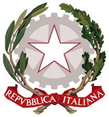  MINISTERO DELL’ISTRUZIONEUFFICIO SCOLASTICO REGIONALE PER LA CAMPANIAISTITUTO DI ISTRUZIONE SUPERIORE “CARAFA-GIUSTINIANI”Piazza Luigi Sodo n. 2 - 82032 CERRETO SANNITA(BN) - C.F. 92048810623 - Cod.mecc.BNIS022003http://www.carafagiustiniani.edu.it 	bnis022003@istruzione.it 	bnis022003@pec.istruzione.it mod_06 MONITORAGGIO FINALE PDP ALUNNI CON DSA E ALTRI BESNome ______________Cognome ___________Classe______________					Anno Scolastico_________________(indicare le iniziali)					              Data verbale CDC________________Definizione del Bisogno Educativo Speciale per cui è stato redatto il PDP:1. DISTURBI EVOLUTIVI SPECIFICI: □  DSA		□  DISTURBI DEL LINGUAGGIO       □  ADHD/DOP		□  ALTRO		2. □  BORDERLINE COGNITIVO3. SVANTAGGIO:□ Socio-economico   □ Linguistico-culturale   □Disagio comportamentale/relazionale □Altro………… Si è reso necessario apportare alcune modifiche al PDP iniziale durante i monitoraggi intermedi?□ NO                                    □ SI (specificare i cambiamenti apportati) _________________________Colloqui con la famiglia:             □ regolari                            □saltuari Ipotesi di intervento per il successivo anno scolastico:□   Adozione di un P.D.P. sulle stesse linee di quello adottato nel corrente a.s.      Adozione di un P.D.P. con:□Variazione misure dispensative                  □Variazione strumenti compensativi                □ Altro  Eventuali osservazioni ed indicazioni per il prossimo anno:________________________________________________________________________________________________________________________________________________________________Il Docente Coordinatore 						 ________________________			La presente scheda approvata dal C.d.C. sarà allegata al verbale e in copia al fascicolo personale dell’alunno depositato in Segreteria Didattica.VALUTAZIONE DEGLI STRUMENTI COMPENSATIVI, DELLE MISURE DISPENSATIVE E DEI CRITERI DI VERIFICA/VALUTAZIONESINOIN PARTELe strategie applicate e la modalità di insegnamento per il raggiungimento degli obiettivi di apprendimento sono state adeguate? (Motivare le risposte negative)Tutti i docenti hanno favorito l’uso degli strumenti compensativi, qualora previsti nel PDP per le proprie discipline? (Motivare le risposte negative)L’alunno ha utilizzato gli strumenti compensativi in modo costante a scuola?Gli strumenti compensativi previsti dal PDP e proposti all’alunno si sono rivelati adeguati? (Motivare le risposte negative)Le misure dispensative e i tempi aggiuntivi a scuola, se previsti dal PDP, si sono rivelati adeguati? (Motivare le risposte negative)L’alunno ha migliorato la sua capacità di usare gli strumenti compensativi?I parametri e i criteri per verifica/valutazione previsti dal PDP si sono rilevati adeguati?(Motivare le risposte negative)Se ci sono strumenti compensativi da consigliare per il prossimo anno. (Quali?)Se ci sono misure dispensative da consigliare per il prossimo anno. (Quali?)Se ci sono strategie nello studio a casa da consigliare per il prossimo anno. (Quali?)VALUTAZIONE DELL’ALUNNO IN RIFERIMENTO ALLA CONSAPEVOLEZZA DELLE PROPRIE CARATTERISTICHE E ALL’AUTOSTIMA.SINOIN PARTEL’ alunno conosce delle strategie utili a superare le possibili difficoltà di apprendimento?L’alunno ha costruito una positiva immagine di sé?L’alunno ha individuato alcuni suoi punti di forza?L’alunno ha messo in atto atteggiamenti di negazione o di rifiuto verso gli strumenti proposti per il timore di sentirsi diverso rispetto al gruppo?VALUTAZIONE DELL’ALUNNO IN RIFERIMENTO ALLA PROGETTAZIONEE AGLI STRUMENTI E MISURE DEL PDPVALUTAZIONE DELL’ALUNNO IN RIFERIMENTO ALLA PROGETTAZIONEE AGLI STRUMENTI E MISURE DEL PDPVALUTAZIONE DELL’ALUNNO IN RIFERIMENTO ALLA PROGETTAZIONEE AGLI STRUMENTI E MISURE DEL PDPVALUTAZIONE DELL’ALUNNO IN RIFERIMENTO ALLA PROGETTAZIONEE AGLI STRUMENTI E MISURE DEL PDPL’alunno:□	È riuscito a conseguire gli obiettivi programmati in tutte le discipline□	È riuscito a conseguire gli obiettivi programmati solo in alcune discipline □	Non è riuscito a conseguire gli obiettivi programmati in nessuna disciplinaEventuali obiettivi programmati non raggiunti o parzialmente raggiunti:(per disciplina o ambito disciplinare, difficoltà riscontrate, strategie di recupero)             _____________________________________________________________________Eventuali fattori che hanno eventualmente rallentato l’attività didattica e l’apprendimento: scarsa frequenzainadeguato metodo di studiocarenze nei prerequisiti disciplinariinsufficiente motivazione e partecipazionealtro (specificare)………………………… L’alunno:□	È riuscito a conseguire gli obiettivi programmati in tutte le discipline□	È riuscito a conseguire gli obiettivi programmati solo in alcune discipline □	Non è riuscito a conseguire gli obiettivi programmati in nessuna disciplinaEventuali obiettivi programmati non raggiunti o parzialmente raggiunti:(per disciplina o ambito disciplinare, difficoltà riscontrate, strategie di recupero)             _____________________________________________________________________Eventuali fattori che hanno eventualmente rallentato l’attività didattica e l’apprendimento: scarsa frequenzainadeguato metodo di studiocarenze nei prerequisiti disciplinariinsufficiente motivazione e partecipazionealtro (specificare)………………………… L’alunno:□	È riuscito a conseguire gli obiettivi programmati in tutte le discipline□	È riuscito a conseguire gli obiettivi programmati solo in alcune discipline □	Non è riuscito a conseguire gli obiettivi programmati in nessuna disciplinaEventuali obiettivi programmati non raggiunti o parzialmente raggiunti:(per disciplina o ambito disciplinare, difficoltà riscontrate, strategie di recupero)             _____________________________________________________________________Eventuali fattori che hanno eventualmente rallentato l’attività didattica e l’apprendimento: scarsa frequenzainadeguato metodo di studiocarenze nei prerequisiti disciplinariinsufficiente motivazione e partecipazionealtro (specificare)………………………… L’alunno:□	È riuscito a conseguire gli obiettivi programmati in tutte le discipline□	È riuscito a conseguire gli obiettivi programmati solo in alcune discipline □	Non è riuscito a conseguire gli obiettivi programmati in nessuna disciplinaEventuali obiettivi programmati non raggiunti o parzialmente raggiunti:(per disciplina o ambito disciplinare, difficoltà riscontrate, strategie di recupero)             _____________________________________________________________________Eventuali fattori che hanno eventualmente rallentato l’attività didattica e l’apprendimento: scarsa frequenzainadeguato metodo di studiocarenze nei prerequisiti disciplinariinsufficiente motivazione e partecipazionealtro (specificare)………………………… La valutazione complessiva è dovuta a:adeguatezza del PDPparziale adeguatezza del PDPinadeguatezza del PDP adozione degli strumenti e misure previsti dal PDPparziale adozione degli strumenti e misure previsti dal PDPcompleta adozione degli strumenti e misure previsti dal PDPimpegno e motivazione dell’alunno nell’usare gli strumenti e misure previstiparziale impegno e motivazione dell’alunno nell’usare gli strumenti e misure previstiscarso impegno e motivazione dell’alunno nell’usare gli strumenti e misure previstiLa valutazione complessiva è dovuta a:adeguatezza del PDPparziale adeguatezza del PDPinadeguatezza del PDP adozione degli strumenti e misure previsti dal PDPparziale adozione degli strumenti e misure previsti dal PDPcompleta adozione degli strumenti e misure previsti dal PDPimpegno e motivazione dell’alunno nell’usare gli strumenti e misure previstiparziale impegno e motivazione dell’alunno nell’usare gli strumenti e misure previstiscarso impegno e motivazione dell’alunno nell’usare gli strumenti e misure previstiLa valutazione complessiva è dovuta a:adeguatezza del PDPparziale adeguatezza del PDPinadeguatezza del PDP adozione degli strumenti e misure previsti dal PDPparziale adozione degli strumenti e misure previsti dal PDPcompleta adozione degli strumenti e misure previsti dal PDPimpegno e motivazione dell’alunno nell’usare gli strumenti e misure previstiparziale impegno e motivazione dell’alunno nell’usare gli strumenti e misure previstiscarso impegno e motivazione dell’alunno nell’usare gli strumenti e misure previstiLa valutazione complessiva è dovuta a:adeguatezza del PDPparziale adeguatezza del PDPinadeguatezza del PDP adozione degli strumenti e misure previsti dal PDPparziale adozione degli strumenti e misure previsti dal PDPcompleta adozione degli strumenti e misure previsti dal PDPimpegno e motivazione dell’alunno nell’usare gli strumenti e misure previstiparziale impegno e motivazione dell’alunno nell’usare gli strumenti e misure previstiscarso impegno e motivazione dell’alunno nell’usare gli strumenti e misure previsti